Pawty PlanningIt’s time to plan a Birthday Pawty for 10 adorable dogs.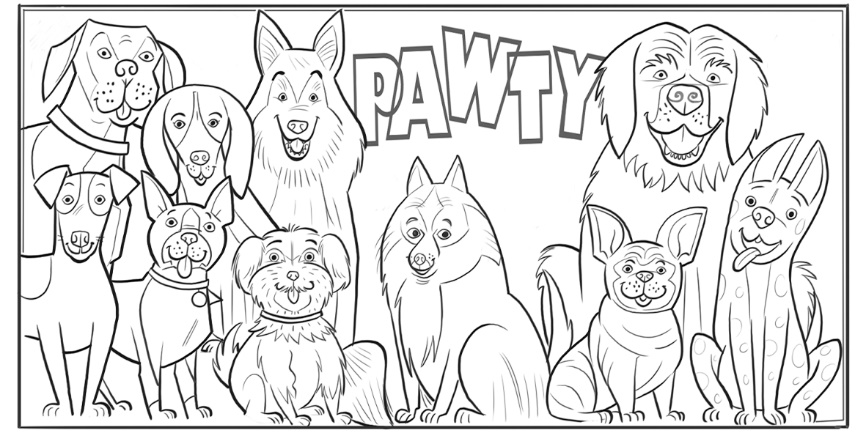 To play party games, divide dogs into equal teams.
GamesTug of War: Teams of 2Go Fetch: Teams of 3Obstacle Course: Teams of 5Hide-and-Seek: Teams of 4It’s time to plan a Birthday Pawty for 4 playful cats.
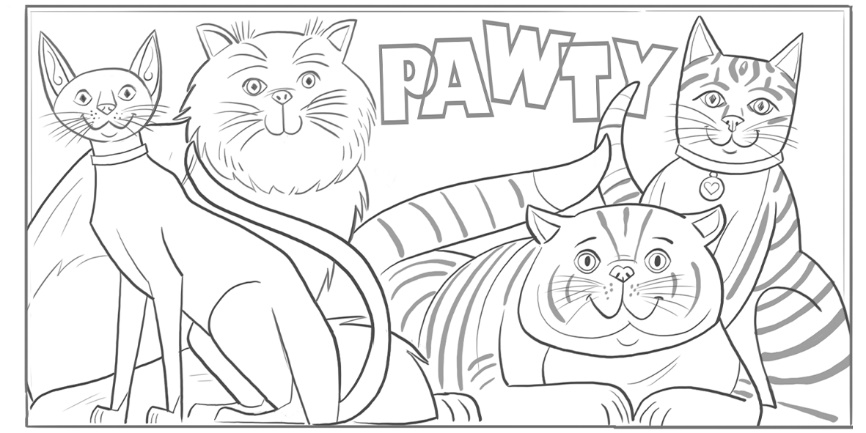 To make loot bags, share treats among 4 bags.Treats8 Toy Mice20 Cat Treats15 Toy Feathers12 Dental Treats5 Play Balls